Dictées flashs CM1/CM2 - Année 2 - Évaluation 5Évaluation d’orthographe CM1/CM2, « dictée bilan 20 »Évaluation d’orthographe CM1/CM2, « dictée bilan 20 »Évaluation d’orthographe CM1/CM2, « dictée bilan 20 »Évaluation d’orthographe CM1/CM2, « dictée bilan 20 »Évaluation d’orthographe CM1/CM2, « dictée bilan 20 »Évaluation d’orthographe CM1/CM2, « dictée bilan 20 »Évaluation d’orthographe CM1/CM2, « dictée bilan 20 »Évaluation d’orthographe CM1/CM2, « dictée bilan 20 »Évaluation d’orthographe CM1/CM2, « dictée bilan 20 »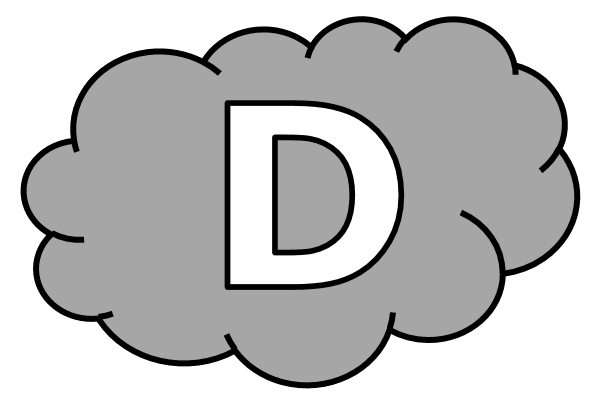 L’............................................ ..................... l’enveloppe .................................. qui ...................................... ................. .................................. notre ......................................... . Elle s’.................................. sur plusieurs .......................................... de ............................................. dans l’espace. Très .................................. au niveau du ............................ , elle ................ .................................... .......................................... avec l’altitude. Sans elle, la Terre ................................ soumise aux ................................................. de ................................................ que ............................................... la Lune ; il n’y ................................... aucun ............................................. météorologique .............. ..................................... ...................................... de vie.Dictée bilanL’atmosphère est l’enveloppe gazeuse qui entoure et protège notre planète. Elle s’étend sur plusieurs milliers de kilomètres dans l’espace. Très dense au niveau du sol, elle se raréfie rapidement avec l’altitude. Sans elle, la Terre serait soumise aux extrêmes de températures que connaît la Lune ; il n’y aurait aucun phénomène météorologique et aucune trace de vie.Éléments de la dictée bilan à corrigerÉléments de la dictée bilan à corrigerÉléments de la dictée bilan à corrigerÉléments de la dictée bilan à corrigerAccord sujet/verbe8estentoureprotèges’étendse raréfieseraitconnaîtauraitn°CompétenceScoreÉvaluationÉvaluationÉvaluationÉvaluationSignature1En dictée, je sais faire l’accord entre le verbe et son sujet./8AARECANAn°CompétenceScoreÉvaluationÉvaluationÉvaluationÉvaluationSignature1En dictée, je sais faire l’accord entre le verbe et son sujet./8AARECANAn°CompétenceScoreÉvaluationÉvaluationÉvaluationÉvaluationSignature1En dictée, je sais faire l’accord entre le verbe et son sujet./8AARECANAn°CompétenceScoreÉvaluationÉvaluationÉvaluationÉvaluationSignature1En dictée, je sais faire l’accord entre le verbe et son sujet./8AARECANAn°CompétenceScoreÉvaluationÉvaluationÉvaluationÉvaluationSignature1En dictée, je sais faire l’accord entre le verbe et son sujet./8AARECANAn°CompétenceScoreÉvaluationÉvaluationÉvaluationÉvaluationSignature1En dictée, je sais faire l’accord entre le verbe et son sujet./8AARECANAn°CompétenceScoreÉvaluationÉvaluationÉvaluationÉvaluationSignature1En dictée, je sais faire l’accord entre le verbe et son sujet./8AARECANAn°CompétenceScoreÉvaluationÉvaluationÉvaluationÉvaluationSignature1En dictée, je sais faire l’accord entre le verbe et son sujet./8AARECANAn°CompétenceScoreÉvaluationÉvaluationÉvaluationÉvaluationSignature1En dictée, je sais faire l’accord entre le verbe et son sujet./8AARECANA